Centre musical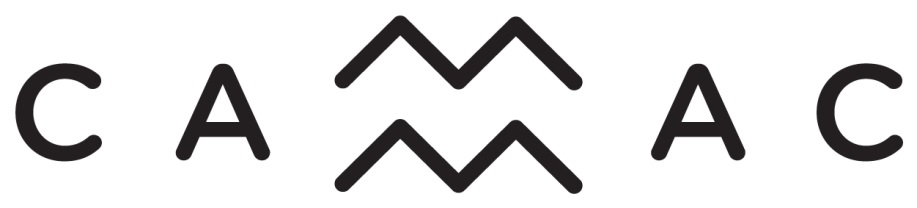 OFFRE D’EMPLOIPréposé(e) à la réception et à la boutiqueEmploi d’été 2018- temps partielLe Centre musical CAMMAC est un organisme à but non lucratif fondé en 1953 situé à Harrington, dans les Laurentides. En plus d’offrir, pendant la période estivale, 7 semaines de camps musicaux à des musiciens amateurs de tous les âges, CAMMAC loue ses salles et chambres à divers organismes et entreprises durant le reste de l’année.CAMMAC est à la recherche d’un(e) préposé(e) à la réception et au service à la clientèle dont le rôle principal sera d’accueillir les groupes se présentant au centre et de voir au bon déroulement de leur séjour. Les tâches du ou de la préposée sont variées.Principales responsabilitésSous l’autorité du coordonnateur des opérations, le ou la préposé(e)  est responsable de la réception et de la boutique/bar durant la saison estivale.Répondre aux visiteurs se présentant à la réception;Aider les visiteurs, en ce qui concerne les installations du Centre, de manière informative et utile;Interagir avec les visiteurs afin d'obtenir leur rétroaction sur la qualité des produits et services.Préparer et servir les boissons alcoolisées ou non-alcoolisées aux invités;Dresser et débarrasser les tables, s’assurer de la propreté du bar/boutique en nettoyant au besoin;Prendre et gérer l’inventaire, transporter des caisses de boissons et remplir le bar/boutique en maintenant et contrôlant la quantité de stock; faire la caisse;Mettre à jour de la base de données des membres et traitement des cotisations annuelles et des dons; envoi de courriels et sondage;Aider à placer la salle de spectacle et les studios de musique;Tâches d’entretien ménager léger;Toutes autres tâches connexes;Profil recherchéDEC  en cours ou complétéExpérience en réception ou service à la clientèleParfaitement bilingue (Français, Anglais), oral et écritConnaissance des logiciels de la suite Office; Excellentes capacités d’organisationMinutie, disponibilité, initiative, bonne gestion des priorités et du stressOrienté vers le service à la clientèleLa certification RCR, de secourisme général, un atoutConditions d’emploi25-30  hrs / semaine, 7 semaines du 24 juin au 12 août 2018 ; horaire variable : soirs, jours, fin de semaine. Possibilité de prolonger jusqu’au 19 aoûtSalaire à déterminer selon formation et expérienceHébergement dans votre tente sur notre site de camping! Repas fournis à la cafétéria.Veuillez acheminer votre C.V. et lettre de motivation par courriel à j.roy@cammac.ca. Nous ne communiquerons qu’avec les candidates ou candidats retenu(e)s pour une entrevue.